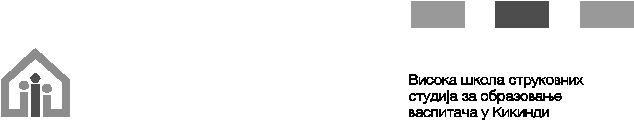 Кикинда, Светосавска 57; тел: 0230/439-250, тел/факс: 0230/422-423; e-mail: vsssovki@vaspitacka.edu.rs; www.vaspitacka.edu.rsИЗЈАВА АУТОРА ЗА ЗБОРНИК ВШССОВ У КИКИНДИ Наслов рада:_________________________________________________________________Име и презиме аутора / ауторке:_________________________________________________________________Потврђујем:•	да рад представља резултат оригиналног ауторског истраживања и не садржи никакве изворе осим оних који су наведени у раду; односно да нисам кршио / ла ауторска права и користио / ла интелектуалну својину других лица;•	да рад у овом или сличном облику нигде раније није био објављен, нити је објављен на неком другом језику; •	да рад није понуђен за објављивање у некој другој публикацији;•	да часопису Зборник ВШССОВ уступам право на прво објављивање рада у штампаном и електронском облику;•	да ћу, уколико рад поново објављујем или штампам код трећег лица, затражити од Уредништва Зборника ВШССОВ формалну сагласност за друго објављивање.Изјава постаје неважећа уколико Уредништво одбије рад или га аутор / ауторка повуче пре штампања.    _________________________[место и датум]                                                                                      [потпис аутора / ауторке]